EELNÕU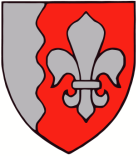 1. lugemineJÕELÄHTME  VALLAVOLIKOGU	M Ä Ä R U S	Jõelähtme						  		14. detsember 2023 nrJõelähtme valla 2023. aasta 1. lisaeelarve Määrus kehtestatakse kohaliku omavalitsuse korralduse seaduse § 22 lg 1 p 1, § 38, kohaliku omavalitsuse üksuse finantsjuhtimise seaduse § 23 lg 2, § 26 ja Jõelähtme Vallavolikogu 11.02.2016 määruse nr 71 „Jõelähtme valla põhimäärus“ § 32 lg 4 p 2 ja § 36 alusel ning arvestades Jõelähtme Vallavalitsuse ettepanekut.§ 1. Jõelähtme valla 2023. aasta 1. lisaeelarveKinnitada vastavalt määruse lisale nr 1 Jõelähtme valla 2023. aasta 1. lisaeelarve põhitegevuse tulude, põhitegevuse kulude, investeerimistegevuse ja likviidsete varade muudatused.§ 2. Volituste andmine vallavalitsuseleAnda Jõelähtme Vallavalitsusele õigus seada põhjendatud vajadusel piiranguid 2023. aasta vallaeelarves ettenähtud kulutuste osas.Väino Haabvallavolikogu esimees